COMITATO ASSEMBLEA GENITORI SCUOLA MEDIA BEDIGLIORA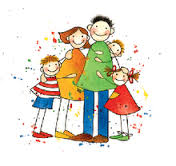 CORSO BABY SITTER 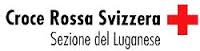 A cura della Croce Rossa, LuganoUn corso che preparerà le ragazze e i ragazzi a svolgere il ruolo di baby sitter in modo competente. Durante il corso i partecipanti impareranno a conoscere le diverse fasi dello sviluppo del bambino dai 3 mesi ai 6 anni. Impareranno come lavarlo e vestirlo, a conoscere le attività e i giochi più adatti, come e cosa dargli da mangiare e come aiutarlo ad addormentarsi. Inoltre capiranno a riconoscere i capricci, verranno informati su alcune misure per la prevenzione degli incidenti, e sulle prime cure d’emergenza e saranno capaci di riconoscere i sintomi più frequenti di una malattia.Le conoscenze acquisite e le competenze sociali e comunicative verranno valutate tramite un breve test da svolgersi al termine del corso. Viene rilasciato un attestato a chi ha superato la valutazione sommativa e a chi ha seguito almeno 90% del corso.2 lezioni: sabato 5 e 12 dicembre 2020 orario: 09.00-12.00 / 12.30-15.00c/o aula scuola media Bedigliora.I partecipanti devono avere 13 anni compiuti.Portare pranzo al saccoCosto del corso:  Fr. 140.—Nr. minimo di partecipanti 10   Nr. massimo di partecipanti 14Responsabile del corso Prisca Soldati  079.341.30.84 prisca.soldati@gmail.comSe non si raggiungerà il numero minimo di partecipanti, il corso verrà annullato e gli allievi informati.La tassa d’iscrizione è da versare all’inizio del corso e non verrà restituita in caso di successiva rinuncia.Il ritorno alle proprie abitazioni dovrà essere organizzato dai rispettivi genitori.Tutti gli allievi iscritti si impegnano a partecipare con motivazione, concentrazione e rispetto reciproco.Iscrizioni via email, SMS o tagliando imbucato nell’urna  entro venerdì 13 novembre 2020. - - - - - - - - - - - - - - - - - - - - - - - - - - - - - - - - - - - - - - - - - - - - - - - - - - - - - - - - - -- - - - - - - - - - - - - - - - - - - - - - - - - CORSO BABYSITTINGNome:                                                                              Cognome:Classe:                                                                             Data di nascita:e- mail:Telefono:                                                                          Firma genitore